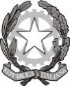 Ministero dell’Istruzione e del MeritoISTITUTO D’ISTRUZIONE SUPERIORELUIGI GALVANIVia F. Gatti, 14    - 20162  Milanoemail miis05400x@istruzione.it pec MIIS05400X@PEC.ISTRUZIONE.ITTel. 02 6435651/2/3   Cf 02579690153VERBALE PROVA ORALE COMMISSIONE ___________________________ESAMI INTEGRATIVI ALLA CLASSE ____________INDIRIZZO ________________________________________                   ANNO SCOLASTICO _____________________ Il giorno ___ del mese di _________ dell’anno _______   alle ore ______ nell’aula ____ dell’Istituto di Istruzione Superiore “L. Galvani”, Milano, si è riunita la commissione per lo svolgimento degli esami integrativi, al fine di procedere alle operazioni relative alle prove orali, come da calendario pubblicato con circ. ____ e comunicato via e-mail ad ogni candidato.La commissione è costituita dal Presidente, Prof.____________, e dai seguenti commissari:Candidati convocati:Effettuato l’appello risultano presenti n.____ candidati, come da foglio presenze allegato al presente verbale.Risultano assenti i seguenti candidati: ________________________________________  Si procede quindi alla conduzione della prova orale, a cura del docente avente competenza specifica nella materia, affiancato dai commissari individuati, sopra indicati.Il Presidente garantisce la presenza e la supervisione ai fini del regolare e corretto svolgimento della prova.Le prove si svolgono regolarmente, ovvero si registrano i seguenti provvedimenti adottati dalla commissione:_____________________________________________________________________________________________________________________________________________________________________________________________________________________________________________________________________________________________Per ogni candidato e per ciascuna prova si registrano, nel modello allegato al presente verbale, gli argomenti trattati e la valutazione formulata sulla base della griglia di valutazione del Dipartimento di Materia del nostro istituto, che si allega.Letto, approvato e sottoscritto il presente verbale, le operazioni terminano alle ore ___________.IL PRESIDENTE                                   Prof/prof.ssa	________________________________I COMMISSARI Prof/Prof.ssa     ________________________________Prof/Prof.ssa     ________________________________Prof/Prof.ssa     ________________________________Prof/Prof.ssa     ________________________________ALLEGATI:GRIGLIA VALUTAZIONE DIPARTIMENTO DI MATERIA IIS GALVANI MILANOMODELLO REGISTRO PROVA ORALEMilano, _______________________MODELLO REGISTRO PROVA ORALE – ALLEGATO A VERBALE PROVA ORALE COMMISSIONE _________________________ESAMI INTEGRATIVI ALLA CLASSE ____________INDIRIZZO ________________________________________                   	ANNO SCOLASTICO _____________________CANDIDATO_____________________________INIZIO PROVA _______________					TERMINE PROVA _______________*specificare per ogni materia e per ogni annoIL PRESIDENTE                                   Prof/prof.ssa	________________________________I COMMISSARI Prof/Prof.ssa     ________________________________Prof/Prof.ssa     ________________________________Prof/Prof.ssa     ________________________________Prof/Prof.ssa     ________________________________Milano, ____________cognome e nome                                                                          materia  presentesostituito dacognome e nomeMateria e annoESAMEMATERIA  ARGOMENTI TRATTATI *GIUDIZIO ANALITICO*VOTO*Classe___________Classe___________Classe___________Classe___________